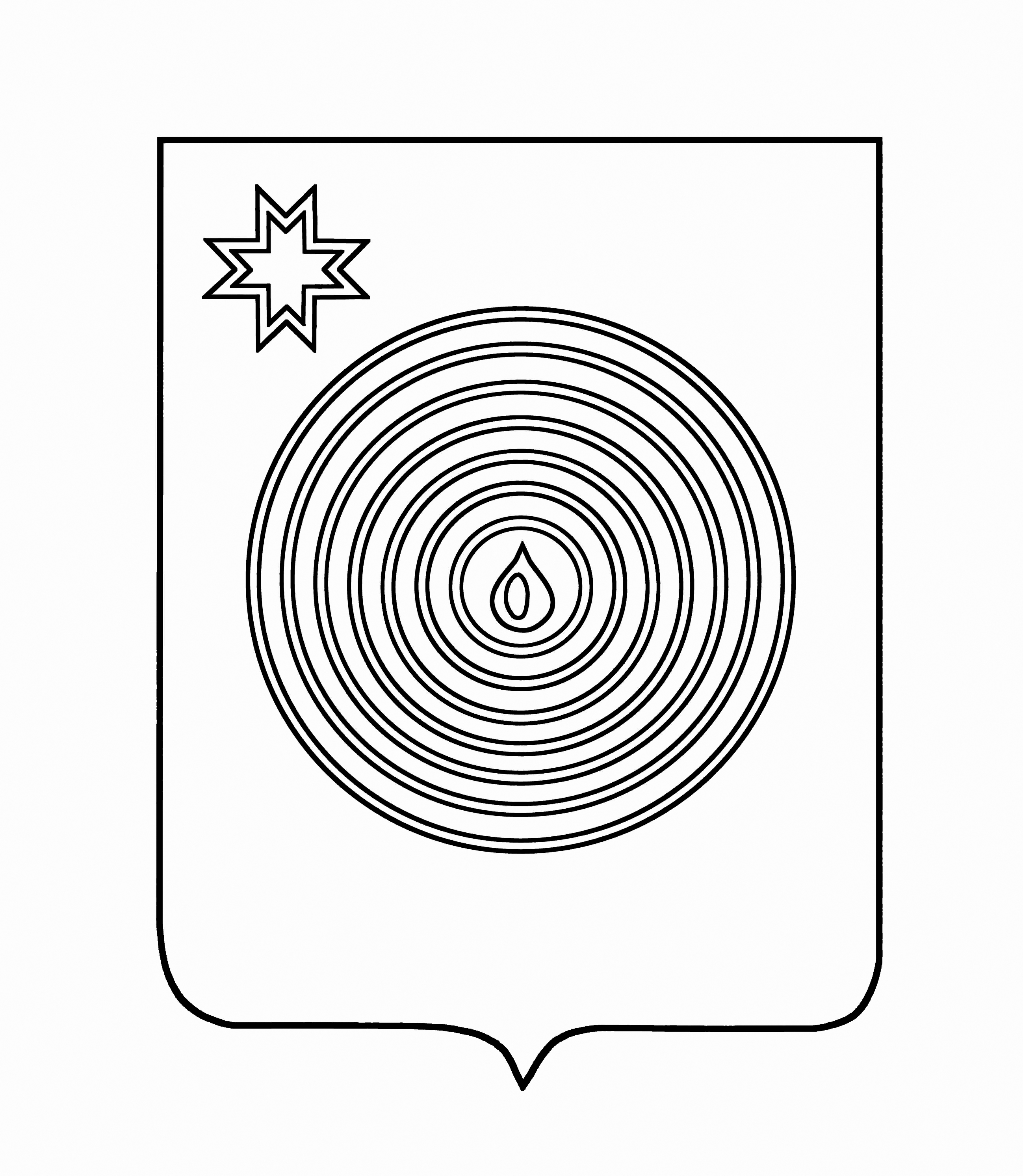 АДМИНИСТРАЦИЯ МУНИЦИПАЛЬНОГО ОБРАЗОВАНИЯ «УВИНСКИЙ РАЙОН»П О С Т А Н О В Л Е Н И Еот «___» _________2017 года		  	                              	                   № ____пос. УваВ соответствии со статьей 78 Бюджетного кодекса Российской Федерации, Федеральный законом № 220-ФЗ от 13 июля 2015 года, решением Совета депутатов муниципального образования «Увинский район» от 26.12.2016 года № 46 «О бюджете муниципального образования» Увинский район» на 2017 год и на плановый период 2018 и 2019 годов», Администрация муниципального образования «Увинский район» п о с т а н о в л я е т:Утвердить прилагаемое Положение «О предоставлении субсидий юридическим лицам и индивидуальным предпринимателям, осуществляющим регулярные перевозки по муниципальным маршрутам в границах муниципального образования «Увинский район».Главным распорядителем средств бюджета Удмуртской Республики, осуществляющим предоставление субсидий, указанных в пункте 1 настоящего Положения, является Администрация муниципального образования «Увинский район».  Отделу информатизации Администрации муниципального образования «Увинский район» (Н.Ю. Сергеев) разместить настоящее постановление на официальном сайте Увинского района в информационно - телекоммуникационной сети Интернет.Контроль за исполнением настоящего постановления возложить на заместителя главы Администрации муниципального образования «Увинский район» по экономике А.А. Будина. Настоящее постановление вступает в силу с даты его официального опубликования и распространяется на правоотношения, возникшие с даты его подписания. Глава муниципального образования«Увинский район»                                                                              В.А. ГоловинС.В. Баранова (34130) 52310____________________________________________________________________________________________Отпечатано в 1 экз., 1 – в дело, копии направить: 1 – отдел ЖКХ, 1 – ООО «УваАвтоТранс», 1 – отдел экономикиПОЛОЖЕНИЕо предоставлении субсидий юридическим лицам и индивидуальным предпринимателям, осуществляющим регулярные перевозки по муниципальным маршрутам в границах муниципального образования «Увинский район»Настоящее Положение устанавливает цели, порядок и условия предоставления юридическим лицам и индивидуальным предпринимателям, осуществляющим регулярные перевозки по муниципальным маршрутам в границах муниципального образования «Увинский район», субсидий:в целях возмещения затрат, связанных с обеспечением равной доступности услуг общественного транспорта для отдельных категорий граждан, имеющих право на получение мер социальной поддержки в соответствии с постановлением Правительства Удмуртской Республики от 19 декабря 2005 года № 170 «О предоставлении мер социальной поддержки по проезду на городском транспорте общего пользования и автомобильном транспорте пригородного сообщения отдельным категориям граждан в Удмуртской Республике» (далее соответственно - отдельные категории граждан, постановление Правительства Удмуртской Республики от 19 декабря 2005 года № 170);в целях возмещения недополученных доходов, связанных с предоставлением пенсионерам 50-процентной скидки со стоимости проезда в пригородном сообщении с учетом сезонных маршрутов в соответствии с постановлением Правительства Удмуртской Республики от 13 апреля 2015 года №158 «Об установлении меры социальной поддержки пенсионерам по проезду на автомобильном транспорте общего пользования пригородного сообщения с учетом сезонных маршрутов (кроме такси) на территории Удмуртской Республики» (далее - пенсионеры, 50-процентная скидка, постановление Правительства Удмуртской Республики от 13 апреля 2015 года № 158).  Субсидии предоставляются перевозчикам, у которых заключены договоры об организации регулярных перевозок пассажиров транспортом общего пользования с Администрацией, срок действия которых истекает в период до 14 сентября 2020 года, либо которым выданы карты маршрута регулярных перевозок или свидетельства об осуществлении перевозок по маршруту регулярных перевозок в соответствии с Федеральным законом от 13 июля 2015 года № 220-ФЗ «Об организации регулярных перевозок пассажиров и багажа автомобильным транспортом и городским наземным электрическим транспортом в Российской Федерации и о внесении в отдельные законодательные акты Российской Федерации».Условиями предоставления субсидий являются:осуществление перевозчиком регулярных перевозок пассажиров по муниципальным маршрутам в границах муниципального образования «Увинский район» с предоставлением права льготного проезда отдельным категориям граждан и (или) пенсионерам 50-процентной скидки на территории Удмуртской Республики, установленных постановлением Правительства Удмуртской Республики от 19 декабря 2005 года № 170 и (или) постановлением Правительства Удмуртской Республики от 13 апреля 2015 года № 158; соответствие перевозчика на первое число месяца, предшествующего месяцу, в котором планируется заключение соглашения о предоставлении субсидий, указанного в пункте 7 настоящего Положения, следующим требованиям:наличие лицензии на осуществление деятельности по перевозкам пассажиров в случае, если наличие указанной лицензии предусмотрено законодательством Российской Федерации;наличие на праве собственности или на ином законном основании транспортных средств, соответствующих требованиям, указанным в реестре маршрута регулярных перевозок, в отношении которого выдается свидетельство об осуществлении перевозок по маршруту регулярных перевозок, либо принятие на себя обязательства по приобретению таких транспортных средств в сроки, определенные конкурсной документацией;не проведение ликвидации и отсутствие решения арбитражного суда о признании банкротом  юридического лица или индивидуального предпринимателя;отсутствие задолженности по обязательным платежам в бюджеты бюджетной системы Российской Федерации за последний завершенный отчетный период;предоставление перевозчиком Отчета о фактически выполненной транспортной работе по форме согласно приложению 3 к настоящему Положению; обеспечение перевозчиком достижения показателей результативности предоставления субсидии, контроля исполнения всех рейсов на маршрутах. Перевозчик ежегодно в месяце, в котором планируется заключение соглашения о предоставлении субсидий, указанного в пункте 8 настоящего Положения, представляет в Администрацию следующие документы:- Заявку на получение субсидии, согласно приложению 1 к настоящему Положению (далее – заявка);- выписки из Единого государственного реестра юридических лиц или из Единого государственного реестра индивидуальных предпринимателей; - копию лицензии на перевозку пассажиров автомобильным транспортом;- расписание рейсов регулярных перевозок пассажиров;- копию приказа о назначении лица, ответственного за контроль исполнения всех рейсов на маршрутах;- справку налогового органа, пенсионного фонда об отсутствии у перевозчика задолженности по налогам, сборам и иным обязательным платежам в бюджеты бюджетной системы Российской Федерации, срок исполнения по которым наступил в соответствии с законодательством Российской Федерации на первое число месяца, предшествующего месяцу, в котором заключается соглашение о предоставлении субсидий.Ответственность за полноту и достоверность указанной в Заявке информации несет перевозчик. Администрация в течение 10 рабочих дней со дня получения Заявки, указанной в пункте 4 настоящего Положения, принимает решение о предоставлении субсидий либо об отказе в предоставлении субсидий.Обоснованное решение об отказе в предоставлении субсидий направляется Администрацией перевозчику в течение 2 рабочих дней со дня принятия решения об отказе в предоставлении субсидий.Основаниями для отказа в предоставлении субсидий являются: непредставление (представление не в полном объеме) информации, указанной в пункте 4 настоящего Положения; недостоверность представляемой перевозчиком информации в Заявке, указанной в пункте 4 настоящего Положения;В течение 10 рабочих дней после принятия решения о предоставлении субсидий Администрация заключает с перевозчиком Соглашение о предоставлении субсидий, указанных в пункте 1 настоящего Положения, предусматривающее, в том числе срок перечисления субсидий, сроки представления отчетности, согласие перевозчика на осуществление Администрацией, Министерством финансов Удмуртской Республики, Государственным контрольным комитетом Удмуртской Республики проверок соблюдения перевозчиком условий, целей и порядка предоставления субсидий.Соглашение о предоставлении субсидий заключается в соответствии с формой, указанной в приложении 2. Общий объем предоставляемых перевозчикам субсидий определяется Администрацией ежегодно путем распределения на маршруты регулярных перевозок лимитов бюджетных обязательств, доведенных Администрации на цели, указанные в пункте 1 настоящего Положения, на очередной финансовый год (далее – распределение). Предоставление субсидий осуществляется Администрацией в пределах бюджетных ассигнований и соответствующих лимитов бюджетных обязательств, доведенных Администрации в установленном порядке.Перевозчик после заключения соглашения о предоставлении субсидий в срок до 8 числа месяца, следующего за отчетным периодом (ежемесячно, ежеквартально), представляет в Администрацию отчетность, указанную в пункте 13 настоящего Положения.Администрация в течение 5 рабочих дней со дня получения отчетности, указанной в пункте 13 настоящего Положения, осуществляет ее проверку и принимает решение о перечислении субсидий либо отказе в перечислении субсидий.В случае отказа в перечислении субсидий Администрация в течение двух рабочих дней после принятия указанного решения направляет перевозчику письмо с указанием причин отказа.Основаниями для отказа в перечислении субсидий перевозчику являются:1) непредставление отчетов, указанных в пункте 13 настоящего Положения в установленные сроки;  2) недостоверность представленных отчетов, указанных в пункте 13 настоящего Положения.Субсидии перечисляются перевозчику ежемесячно на расчетный счет, открытый им в кредитной организации, указанный в соглашении о предоставлении субсидий, в срок не позднее десятого рабочего дня после принятия Администрацией соответствующего решения по результатам рассмотрения отчетности, указанной в пункте 13 настоящего Положения.Под отчетностью в настоящем Положении понимаются:ежемесячный отчет о фактически выполненной транспортной работе по форме согласно приложению 3 к настоящему Положению;ежеквартальный отчет о достижении показателей результативности предоставления субсидии по форме согласно приложению 4 к настоящему Положению.Отчетность подписывается перевозчиком и представляется в Администрацию на бумажном носителе.Ответственность за полноту и достоверность отчетности несет перевозчик. Обязательная проверка выполнения перевозчиком условий, целей и порядка предоставления субсидий осуществляется: Администрацией, Министерством финансов Удмуртской Республики в порядке, установленном Правительством Удмуртской Республики; Государственным контрольным комитетом Удмуртской Республики в порядке, установленном Законом Удмуртской Республики от 10 октября 2011 года № 51-РЗ «О Государственном контрольном комитете Удмуртской Республики». Субсидии подлежат возврату в бюджет Удмуртской Республики в случае нарушения условий предоставления субсидий, выявления представления перевозчиком Администрации недостоверных сведений или документов (отчетности), содержащих недостоверные данные, в следующем порядке:Администрация в течение 10 рабочих дней со дня выявления нарушения направляет перевозчику письменное уведомление о возврате суммы предоставленных субсидий; перевозчик в течение 10 рабочих дней со дня получения письменного уведомления обязан перечислить сумму предоставленных субсидий в бюджет муниципального образования «Увинский район»; в случае не перечисления перевозчиком в установленный срок суммы предоставленных субсидий Администрация принимает меры для ее принудительного взыскания в порядке, установленном законодательством.Суммы возврата субсидий рассчитываются на каждый невыполненный рейс на маршруте регулярных перевозок.Рейс на маршруте регулярных перевозок считается невыполненным в случае, когда транспортное средство не отправилось из начального (конечного) остановочного пункта, либо, двигаясь по маршруту из начального остановочного пункта, не прибыло в конечный остановочный пункт, либо, двигаясь по маршруту из конечного остановочного пункта, не прибыло в начальный остановочный пункт. В случае наличия остатков субсидий, не использованных в отчетном финансовом году, сумма остатков субсидий перечисляется Администрацией в бюджет Удмуртской Республики не позднее десятого рабочего дня текущего финансового года, в случаях предусмотренных соглашением о предоставлении субсидий.ЗАЯВКАна получение субсидий из бюджета муниципального образования «Увинский район» на возмещение недополученных доходов за перевозку пассажиров по муниципальным маршрутам в границах муниципального образования «Увинский район»1 .Организационно-правовая форма и полное наименование получателя_______________________________________________________________________(Ф.И.О. руководителя, занимаемая должность, ИП, физического лица)_______________________________________________________________________ОГРН ____________________ ИНН _______________ БИК _____________________р/сч. ___________________________________________________________________Наименование банка ________________________кор.счет ______________________Юридический адрес ______________________________________________________Фактический адрес осуществления деятельности _____________________________Телефон (_____________)	, факс (____________________)Электронная почта _______________________________________________________просит предоставить субсидию из бюджета муниципального образования «Увинский район» на возмещение недополученных доходов за перевозку пассажиров по муниципальным маршрутам в границах муниципального образования «Увинский район» в период с____________ 201_ года по _____________ 201_ года в объёме_______________(________________________________________________________________________________________________________________  рублей.2. Наличие лицензии на осуществление деятельности по перевозкам пассажиров в случае, если наличие указанной лицензии предусмотрено законодательством Российской Федерации.3. Наличие на праве собственности или на ином законном основании транспортных средств, соответствующих требованиям, указанным в реестре маршрута регулярных перевозок, в отношении которого выдается свидетельство об осуществлении перевозок по маршруту регулярных перевозок, либо принятие на себя обязательства по приобретению таких транспортных средств в сроки, определенные конкурсной документацией.4. Не проведение ликвидации участника открытого конкурса - юридического лица и отсутствие решения арбитражного суда о признании банкротом участника открытого конкурса - юридического лица или индивидуального предпринимателя и об открытии конкурсного производства.5. Отсутствие у участника конкурса задолженности по обязательным платежам в бюджеты бюджетной системы Российской Федерации и во внебюджетные фонды за последний завершенный отчетный период.При принятии положительного решения о субсидировании обязуюсь в пятидневный срок предоставлять информацию по запросам Администрации муниципального образования «Увинский район».Согласен на обработку и публикацию представленных данных.Получатель ______________________(Ф.И.О.) __________________ (подпись)«__» ______________20____ года.ОТЧЕТо фактически выполненной транспортной работеза __________месяц 20 __ года наименование транспортной организации (Ф.И.О. индивидуального предпринимателя)Руководитель          __________________               ____________________                                              (подпись)                                            (расшифровка подписи)                               М.П.ОТЧЕТо достижении показателя результативности предоставления субсидии в 2017 году по состоянию на 1 ____________201__ года наименование транспортной организации (Ф.И.О. индивидуального предпринимателя)Руководитель          __________________               ____________________                                              (подпись)                                            (расшифровка подписи)                               М.П.РАСЧЕТсубсидий юридическим лицам и индивидуальным предпринимателям, осуществляющим регулярные перевозки по муниципальным маршрутам в границах муниципального образования «Увинский район» Расчет субсидий осуществляется по следующей формуле:Ссубсидии пер. =  Vтр. р. пер. *  Ссубсидии общ. / Vтр. р. общ.где:Ссубсидии пер. – сумма субсидии, предусмотренная перевозчику;Vтр. р. пер. – общий объем транспортной работы перевозчика;Ссубсидии общ. – общая сумма субсидии, выделенная из бюджета Удмуртской Республики;Vтр. р. общ. – общая транспортная работа по всем перевозчикам. Транспортная работа автобусов определяется умножением общего пробега автобусов на полную вместимость автобусов в соответствии с техническими характеристиками, установленными заводами-изготовителями,  по каждой марке автобусов и суммированием полученных результатов.Общий объем транспортной работы по всем перевозчикам принимается за 100%. Удельный вес расчетного объема транспортных услуг по каждому перевозчику  определяется в процентах от общего объема транспортной работы, выполненной на муниципальных  маршрутах.Об утверждении Положения « О предоставлении субсидий юридическим лицам и индивидуальным предпринимателям, осуществляющим регулярные перевозки по муниципальным маршрутам в границах муниципального образования «Увинский район»  Об утверждении Положения « О предоставлении субсидий юридическим лицам и индивидуальным предпринимателям, осуществляющим регулярные перевозки по муниципальным маршрутам в границах муниципального образования «Увинский район»  УТВЕРЖДЕНОпостановлением Администрациимуниципального образования«Увинский район»от «__» _________ 2017годаУТВЕРЖДЕНОпостановлением Администрациимуниципального образования«Увинский район»от «__» _________ 2017годаПриложение 1к Положению о предоставлении субсидий юридическим лицам и индивидуальным предпринимателям, осуществляющим регулярные перевозки по муниципальным маршрутам в границах муниципального образования «Увинский район»  Соглашение о предоставлении субсидии на возмещение части затрат в связи с предоставлением услуги по регулярным перевозкам пассажиров по муниципальным маршрутам в границах муниципального образования «Увинский район» пос. Ува«__» ___________2017 г.                                                                                       № ____Администрация муниципального образования «Увинский район» в лице главы муниципального образования «Увинский район» Головина Владимира Анатольевича, действующего на основании Устава, именуемый в дальнейшем «Главный распорядитель бюджетных средств», с одной стороны, и ______________________________________________________________________,                                                   (юридическое лицо или индивидуальный предприниматель)                                в лице ________________________________________________________________,                                                                                                    (Ф.И.О.)действующего на основании _____________________________________________,                                                                               (Устав, постановление или иной документ)именуемый в дальнейшем «Перевозчик», с другой стороны, заключили Соглашение о нижеследующем:Предмет СоглашенияПредметом Соглашения является предоставление Главным распорядителем бюджетных средств Перевозчику субсидии из бюджета муниципального образования "Увинский район" на возмещение части затрат в связи с предоставлением услуги по регулярным перевозкам пассажиров по муниципальным маршрутам в границах муниципального образования «Увинский район».Размер субсидии в соответствии с настоящим Соглашением составляет: _____________________________(________) рублей.Показателем результативности предоставления субсидии является количество муниципальных маршрутов, по которым осуществляются регулярные перевозки пассажиров и багажа автомобильным транспортом с предоставлением льготного проезда, который составляет _____ муниципальных маршрутов согласно Приложению 1 к настоящему Соглашению (далее – показатель результативности).Права и обязанности сторонГлавный распорядитель бюджетных средств обязуется перечислять субсидию по итогам каждого отчетного периода в размере, установленном комиссией по рассмотрению заявок на предоставления субсидий юридическим лицам и индивидуальным предпринимателям, осуществляющим регулярные перевозки пассажиров по муниципальным маршрутам в границах муниципального образования «Увинский район». Главный распорядитель бюджетных средств:проверяет предоставленные Перевозчиком данные, необходимые для расчета субсидии;совместно с органами муниципального финансового контроля осуществляет контроль за соблюдением Перевозчиком условий и целей использования субсидии и порядка представления документов и материалов для получения субсидии;отказывает в выплате субсидии при выявлении фактов, указанных в пункте 6 Положения, утвержденного Постановлением Администрации муниципального образования «Увинский район» от ____________ N _______ "Об утверждении Положения о предоставлении субсидий юридическим лицам и индивидуальным предпринимателям, осуществляющим регулярные перевозки пассажиров по муниципальным маршрутам в границах муниципального образования «Увинский район».Перевозчик обязуется:использовать субсидию в соответствии с ее целевым назначением и на условиях, предусмотренных Соглашением;осуществлять возврат субсидии в случае ее нецелевого использования;
          своевременно информировать Главного распорядителя бюджетных средств об изменении условий выполнения Соглашения;оказывать содействие Главному распорядителю бюджетных средств в проведении контрольных мероприятий.2.4. Перевозчик дает согласие на осуществление Комитетом и органами муниципального финансового контроля проверок соблюдения Перевозчиком условий, целей и порядка предоставления субсидии.2.5. Перевозчик обязуется ежемесячно до 15-го числа каждого месяца предоставлять Главному распорядителю бюджетных средств информацию о фактически произведенных расходах, связанных с оказанием транспортных услуг на территории муниципального образования «Увинский район», по форме, утвержденной Главным распорядителем бюджетных средств.Ответственность сторон3.1. Перевозчик несет ответственность за достоверность предоставленной информации в соответствии с действующим законодательством.3.2. Стороны несут ответственность, предусмотренную законодательством Российской Федерации, за неисполнение или ненадлежащее исполнение обязательств по настоящему Соглашению и нецелевое использование бюджетных средств.3.3. Стороны освобождаются от ответственности за частичное или полное неисполнение обязательств по настоящему Соглашению, если неисполнение обязательств вызвано обстоятельствами непреодолимой силы (стихийные бедствия, эпизотории и т.д.), наступление которых подтверждено документами уполномоченных государственных органов. Срок действия СоглашенияСоглашение вступает в силу с момента его подписания и действует до момента полного исполнения Сторонами своих обязанностей по настоящему соглашению.Прочие условияСпоры и разногласия между сторонами решаются в установленном законодательством порядке.Соглашение составлено в двух экземплярах (по одному для каждой стороны).Юридически адреса и реквизиты сторонПриложение № 1 к Соглашению от «___» __________ 2017г. № ____ОБЯЗАТЕЛЬСТВОпо достижению показателя предоставления субсидии на 2017 годпо муниципальному образованию «Увинский район»№ маршрутаНаименование маршрутаКоличество рейсов (рейсы)Количество рейсов (рейсы)Количество рейсов (рейсы)Объем транспортной работы (тыс. п. м. км)Объем транспортной работы (тыс. п. м. км)Объем транспортной работы (тыс. п. м. км)№ маршрутаНаименование маршрутапланфакт% выполненияпланфакт% выполненияПриложение 4к Положению о предоставлении субсидий юридическим лицам и индивидуальным предпринимателям, осуществляющим регулярные перевозки по муниципальным маршрутам в границах муниципального образования «Увинский район»  Отчет предоставляется ежеквартально в срок до 8 числа месяца,следующего за отчетным периодомПоказателиЦелевой показатель результативности предоставления субсидии (кол-во маршрутов) за 2017 годЦелевой показатель результативности предоставления субсидии (кол-во маршрутов) за 2017 годЦелевой показатель результативности предоставления субсидии (кол-во маршрутов) за 2017 годУтвержденное распределение, руб. Профинансировано, руб.Показателипланфакт% выполненияС начала года до отчетного периодаЗа отчетный кварталВсего нарастающим итогом:Приложение 5к Положению о предоставлении субсидий юридическим лицам и индивидуальным предпринимателям, осуществляющим регулярные перевозки по муниципальным маршрутам в границах муниципального образования «Увинский район»  